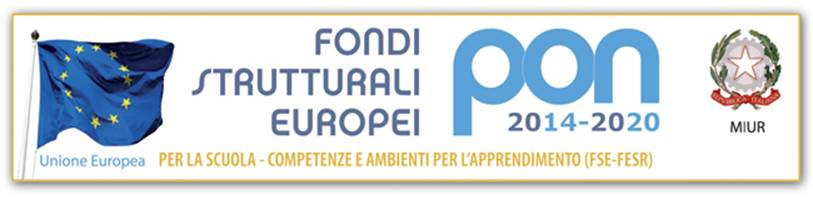 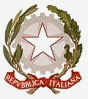 Ministero della Pubblica IstruzioneIstituto Comprensivo “Sandro Pertini”Via Thomas Mann, 8-20162 Milano 0288447715 -  0288447722               email: MIIC8DF00R@ISTRUZIONE.IT – PEC MIIC8DF00R@PEC.ISTRUZIONE.it  Cod.mecc. MIIC8DF00R  C.F. 80124890155 Cod. Univoco Ufficio UFTUDPMilano, 17/02/2021Circolare n° 386      I.C. Sandro PertiniScuola Secondaria di I gradoAi GenitoriAi docentiAgli AttiAl registro ElettronicoOGGETTO: Progetto Con-TattoIl giorno  martedì 23 febbraio alle 19:00 in meet,  la dott.sa Prinetti presenterà ai genitori degli alunni delle classi prime, seconde e terze, di Verga e Falcone Borsellino, il progetto Con-tatto di educazione all'affettività e alla sessualità.Il progetto si propone di accompagnare i ragazzi nell’esplorare l’ambito delle emozioni, declinate sia rispetto al mondo interno che alle relazioni con gli altri.Nello specifico, si lavora utilizzando stimoli e lavori individuali e di gruppo sulle seguenti tematiche:classi prime e seconde: Una scuola emozionanteclassi terze: Io e te alla tua etàI genitori e i docenti riceveranno l’invito tramite la mail del proprio/a figlio/a.Il Dirigente ScolasticoDott.ssa Maria Stefania Turco    Firma autografa sostituita a mezzo stampa ai sensi dell’art. 3, comma 2 del D.Lg. 39/93 e sostituita da firma digitale CADES/PADES